附件5：第十九届中国方便食品大会暨方便食品展展位平面图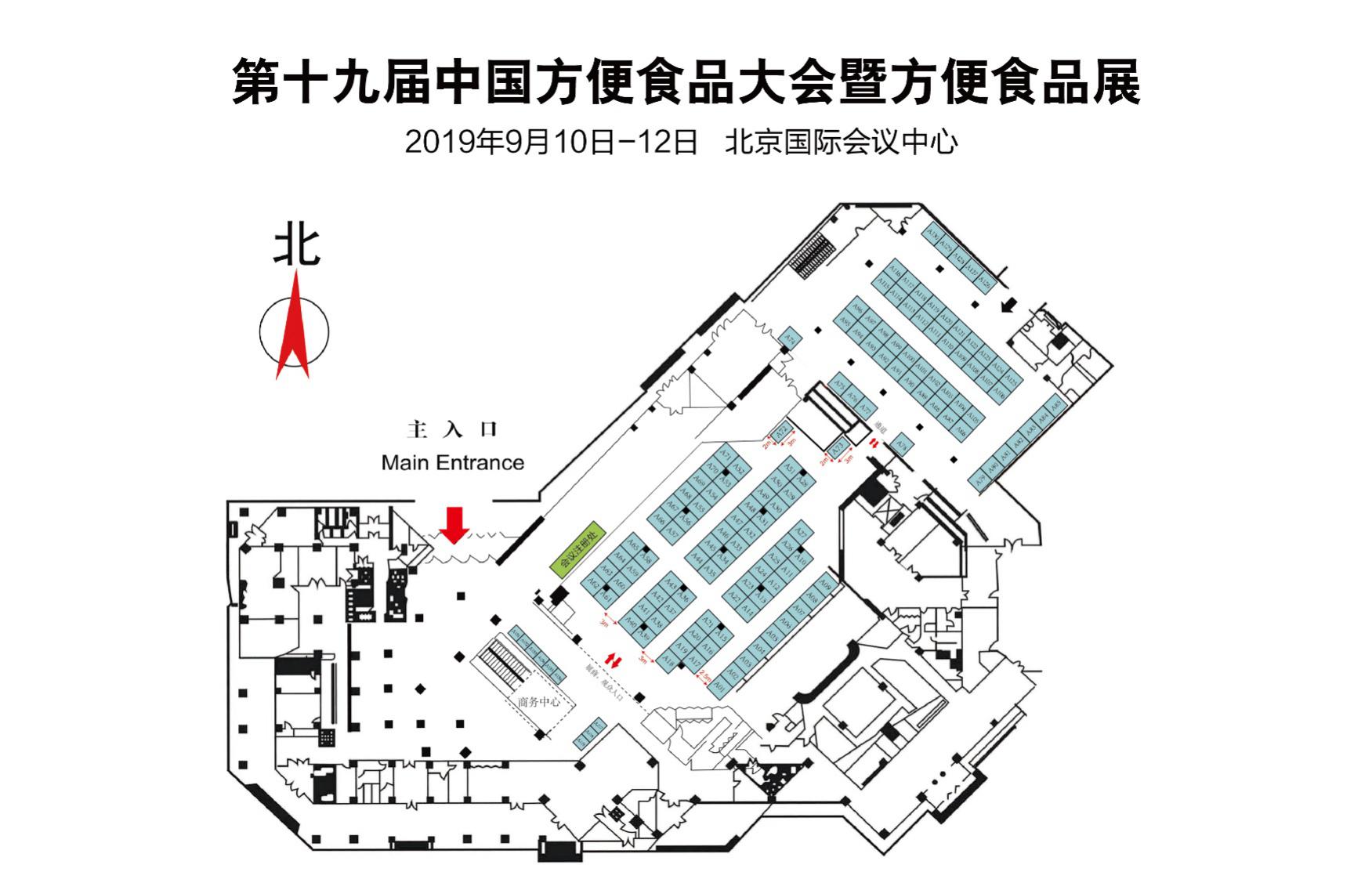 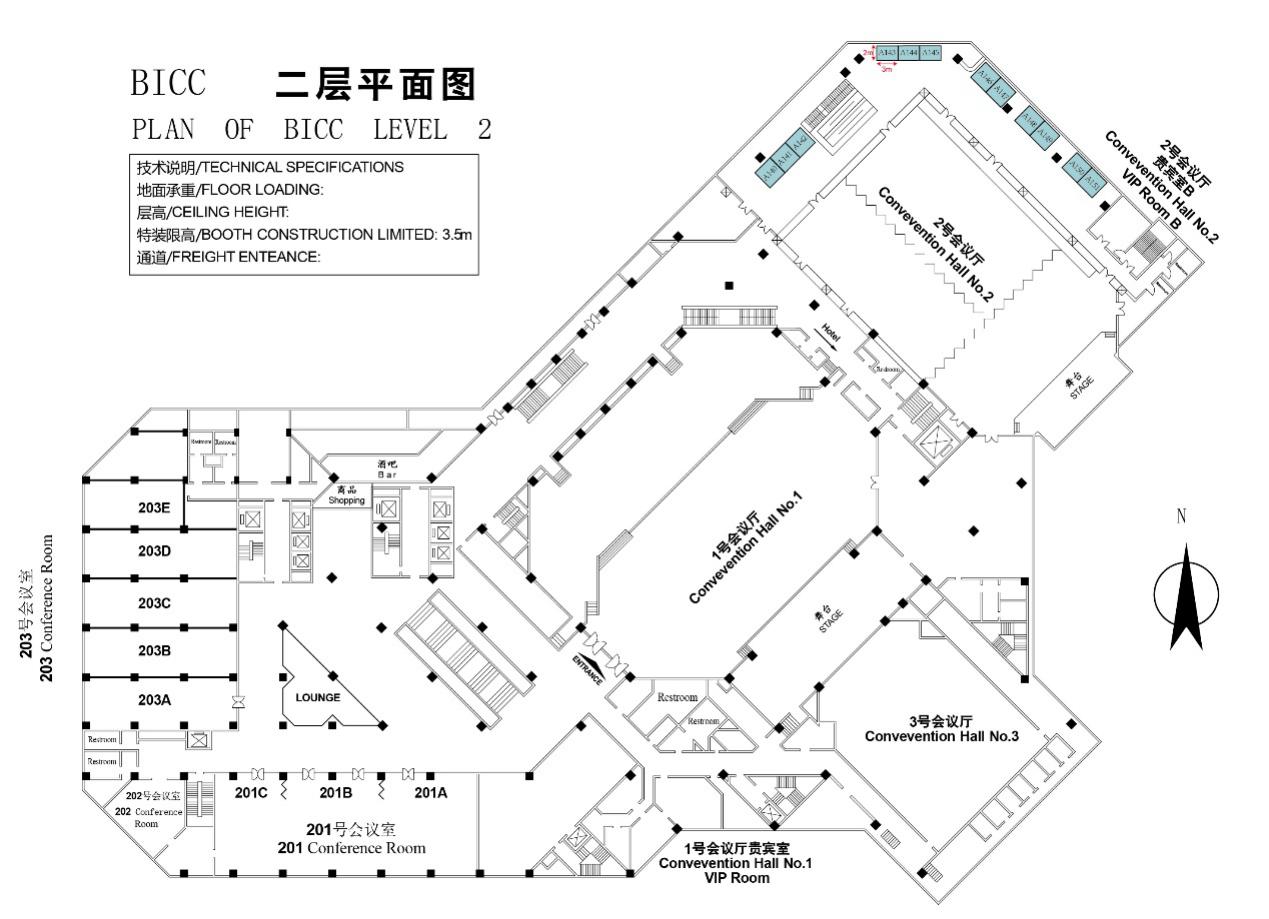 